Федеральное казённое учреждение здравоохранения«Ставропольский научно-исследовательский противочумный институт»Федеральной службы по надзору в сфере защиты прав потребителейи благополучия человека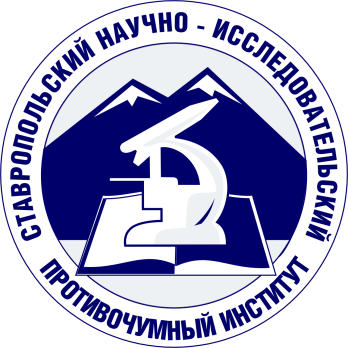 III Всероссийская научно-практическАЯ конференцияС МЕЖДУНАРОДНЫМ УЧАСТИЕМАктуальные проблемы Болезней,общих для человека и животных24-25 апреля 2019 г.Ставрополь24 апреля 2019 года09.00 – 09.50 Регистрация участников конференции10.00 Открытие научно-практической конференцииВступительное словоПопова Анна Юрьевна – руководитель Федеральной службы по надзору в сфере защиты прав потребителей и благополучия человека10.30 Пленарное заседание «Актуальные вопросы эпидемиолого-эпизоотологического мониторинга и профилактики инфекционных болезней, общих для человека и животных»Сопредседатели: А.Ю. Попова, И.А. Дятлов, А.Н. Куличенко, А.А. Муковкин«СОВРЕМЕННАЯ ДОКТРИНА БИОЛОГИЧЕСКОЙ БЕЗОПАСНОСТИ И ИНФЕКЦИИ, ОБЩИЕ ДЛЯ ЧЕЛОВЕКА И ЖИВОТНЫХ»А.Н. Куличенко, ФКУЗ Ставропольский противочумный институт Роспотребнадзора 20 мин.«АКТУАЛЬНЫЕ ПРОБЛЕМЫ БОЛЕЗНЕЙ, ОБЩИХ ДЛЯ ЧЕЛОВЕКА И ЖИВОТНЫХ»А.А. Муковкин, П.А. Смышляева Департамент ветеринарии Минсельхоза России15 мин.«СОСТОЯНИЕ РАЗРАБОТКИ И ПРОИЗВОДСТВА ВАКЦИН ДЛЯ СПЕЦИФИЧЕСКОЙ ПРОФИЛАКТИКИ ОПАСНЫХ БАКТЕРИАЛЬНЫХ ИНФЕКЦИЙ»И.А. Дятлов, ФБУН «ГНЦ прикладной микробиологии и биотехнологии» Роспотребнадзора15 мин.«МИКРОБИОЛОГИЧЕСКАЯ БЕЗОПАСНОСТЬ ПИЩЕВЫХ ПРОДУКТОВ: ПРОБЛЕМЫ И ПУТИ РЕШЕНИЯ»С.А. Шевелёва, ФГБУН «ФИЦ питания, биотехнологии и безопасности пищи» Минобрнауки России15 мин.Перерыв (кофе-брейк) 30 мин«О ДЕЯТЕЛЬНОСТИ РЕФЕРЕНС-ЦЕНТРА РОСПОТРЕБНАДЗОРА ПО МОНИТОРИНГУ ОСТАТОЧНОГО КОЛИЧЕСТВА АНТИБИОТИКОВ В ПРОДОВОЛЬСТВЕННОМ СЫРЬЕ И АНТИБИОТИКОРЕЗИСТЕНТНОСТИ БАКТЕРИЙ»И.В. Чеботарь, ФБУН Центральный НИИ эпидемиологии Роспотребнадзора15 мин.«ЭПИЗООТИЧЕСКАЯ СИТУАЦИЯ ПО ОТДЕЛЬНЫМ ЗООАНТРОПОНОЗАМ В РОССИЙСКОЙ ФЕДЕРАЦИИ»О.Н. Петрова, Е.Е. Таценко, А.К. Караулов, Д.А Лозовой, К.Н. Груздев, ФГБУ «Федеральный центр охраны здоровья животных» Россельхознадзора15 мин.«СОВРЕМЕННЫЕ ТЕНДЕНЦИИ РАЗВИТИЯ ЭПИЗООТОЛОГО-ЭПИДЕМИОЛОГИЧЕСКОЙ СИТУАЦИИ ПО БЕШЕНСТВУ В РОССИЙСКОЙ ФЕДЕРАЦИИ. ПРОБЛЕМЫ И ПУТИ СОВЕРШЕНСТВОВАНИЯ ЭПИДЕМИОЛОГИЧЕСКОГО НАДЗОРА»Н.В. Рудаков, ФБУН «Омский НИИ природно-очаговых инфекций» Роспотребнадзора15 мин.13.00 – 14.00 Перерыв на обед14.00 Заседание «Вопросы совершенствования эпидемиологического надзора зоонозных инфекций: чумы, сибирской язвы, бешенства»Сопредседатели: Е.Г. Симонова, С.В. Балахонов, Д.В. Колбасов, П.А. Смышляева«РИСК-ОРИЕНТИРОВАННЫЙ НАДЗОР ЗА БОЛЕЗНЯМИ, ОБЩИМИ ДЛЯ ЧЕЛОВЕКА И ЖИВОТНЫХ: ОСНОВНЫЕ НАПРАВЛЕНИЯ, ПРОБЛЕМЫ И ПУТИ РЕШЕНИЯ»Е.Г. Симонова, ФБУН Центральный НИИ эпидемиологии Роспотребнадзора15 мин.«ЭПИДЕМИОЛОГИЧЕСКИЙ МОНИТОРИНГ И АКТУАЛЬНЫЕ ВОПРОСЫ ИДЕНТИФИКАЦИИ ВИРУСА БЕШЕНСТВА НА ТЕРРИТОРИИ РОССИЙСКОЙ ФЕДЕРАЦИИ»С.В. Борисевич, Центр специальной лабораторной диагностики особо опасных и экзотических инфекционных заболеваний Минобороны России15 мин.«СОВРЕМЕННАЯ ЭПИДЕМИОЛОГИЧЕСКАЯ ОБСТАНОВКА В ПРИРОДНЫХ ОЧАГАХ ЧУМЫ МИРА. ПОВЫШЕНИЕ ЭФФЕКТИВНОСТИ ЭПИДЕМИОЛОГИЧЕСКОГО НАДЗОРА В ПРИРОДНЫХ ОЧАГАХ ЧУМЫ РОССИЙСКОЙ ФЕДЕРАЦИИ И ПРОГНОЗ ИХ ЭПИЗООТИЧЕСКОЙ АКТИВНОСТИ НА 2019 Г.»Н.В. Попов, И.Г. Карнаухов, С.А. Щербакова, В.В. Кутырев, ФКУЗ РосНИПЧИ «Микроб» Роспотребнадзора 15 мин.«АНАЛИЗ И ПРОГНОЗИРОВАНИЕ ЭПИЗООТИЧЕСКОЙ АКТИВНОСТИ ГОРНО-АЛТАЙСКОГО ВЫСОКОГОРНОГО ПРИРОДНОГО ОЧАГА ЧУМЫ»С.В. Балахонов, ФКУЗ Иркутский НИПЧИ Роспотребнадзора15 мин.«ОПЫТ ПРИМЕНЕНИЯ ДИСТАНЦИОННОГО ЗОНДИРОВАНИЯ ЗЕМЛИ И БЕСПИЛОТНЫХ ЛЕТАТЕЛЬНЫХ АППАРАТОВ ДЛЯ МОНИТОРИНГА ТЕРРИТОРИИ ПРИРОДНОГО ОЧАГА ЧУМЫ»О.В. Малецкая, Н.В. Цапко ФКУЗ Ставропольский противочумный институт Роспотребнадзора10 мин.«СИБИРСКАЯ ЯЗВА: ОЦЕНКА СОВРЕМЕННОЙ ОБСТАНОВКИ И ПУТИ СОВЕРШЕНСТВОВАНИЯ ЭПИДЕМИОЛОГИЧЕСКОГО НАДЗОРА»А. Г. Рязанова, ФКУЗ Ставропольский противочумный институт Роспотребнадзора10 мин.«ПРОБЛЕМЫ БОРЬБЫ С СИБИРСКОЙ ЯЗВОЙ, ВОПРОСЫ НОРМАТИВНО-МЕТОДИЧЕСКОГО ОБЕСПЕЧЕНИЯ»Ю.О. Селянинов, ФГБНУ «Федеральный исследовательский центр вирусологии и микробиологии»10 мин.Перерыв 15 мин.«ГЕОИНФОРМАЦИОННЫЕ СИСТЕМЫ КАК ИНСТРУМЕНТ ОЦЕНКИ ЭПИЗООТОЛОГИЧЕСКИХ И ЭПИДЕМИОЛОГИЧЕСКИХ РИСКОВ В НАДЗОРЕ ЗА СИБИРСКОЙ ЯЗВОЙ»С.Р. Раичич, ФБУН Центральный НИИ эпидемиологии Роспотребнадзора10 мин.«ЭПИДЕМИОЛОГИЧЕСКОЕ РАССЛЕДОВАНИЕ ВСПЫШКИ СИБИРСКОЙ ЯЗВЫ В РЕСПУБЛИКЕ ТЫВА В 2018 Г.»З.Ф. Дугаржапова1, Л.К. Салчак2, Е.П. Свитницкая3, И.С. Акимова4, С.А. Косилко1, М.В. Чеснокова1, С.В. Балахонов11ФКУЗ Иркутский научно-исследовательский противочумный институт Роспотребнадзора,2Управление Роспотребнадзора в Республике Тыва, 3ФБУЗ Центр гигиены и эпидемиологии в Республике Тыва, 4ФКУЗ Тувинская противочумная станция Роспотребнадзора10 мин.«МЕТОДИЧЕСКИЕ ПОДХОДЫ К ОПРЕДЕЛЕНИЮ ЭПИДЕМИОЛОГИЧЕСКОЙ ОПАСНОСТИ ПОЧВЕННЫХ ОЧАГОВ СИБИРСКОЙ ЯЗВЫ»С.А. Сабурова, ФБУН Центральный НИИ эпидемиологии Роспотребнадзора10 мин.«ПРАКТИЧЕСКИЕ АСПЕКТЫ ЭПИДЕМИОЛОГИЧЕСКОГО НАДЗОРА ЗА ЗООНОЗНЫМИ ИНФЕКЦИЯМИ (СИБИРСКАЯ ЯЗВА, ТУЛЯРЕМИЯ) В ЯМАЛО-НЕНЕЦКОМ АВТОНОМНОМ ОКРУГЕ» В.С. Пестерев, Управление Роспотребнадзора по Ямало-Ненецкому автономному округуФБУЗ «Центр гигиены и эпидемиологии в Ямало-Ненецком автономном округе»10 мин.«ПРОБЛЕМА ПРОФИЛАКТИКИ БЕШЕНСТВА У СОБАК И КОШЕК»М.И. Шульпин, ФГБУ «Федеральный центр охраны здоровья животных» Россельхознадзора10 мин.«ОБ ОПЫТЕ МЕЖВЕДОМСТВЕННОГО ВЗАИМОДЕЙСТВИЯ В ОРГАНИЗАЦИИ ЭПИДЕМОЛОГИЧЕСКОГО НАДЗОРА ЗА БЕШЕНСТВОМ НА ТЕРРИТОРИИ ЛИПЕЦКОЙ ОБЛАСТИ»И.А. Ходякова, Управление Роспотребнадзора по Липецкой области10 мин.«СОВРЕМЕННОЕ СТЕРИЛИЗАЦИОННОЕ ОБОРУДОВАНИЕ»Е.М. Соболева «ООО «БМТ-МММ»10 мин.Обсуждение докладов.16:30 Заседание «Вопросы актуализации данных о стационарно неблагополучных по сибирской язве пунктах и сибиреязвенных захоронений на территории Российской Федерации»Сопредседатели: Е.Г. Симонова, А.Г. Рязанова, С.В. Балахонов, Д.В. Колбасов,  «Разработка Кадастра стационарно неблагополучных по сибирской язве пунктов и сибиреязвенных захоронений на территории Российской Федерации с использованием геоинформационных систем»А.Г. Рязанова, ФКУЗ Ставропольский противочумный институт Роспотребнадзора15 мин.Обсуждение.25 апреля 2019 года9.30 Заседание «Вопросы совершенствования эпидемиологического надзора за инфекционными болезнями, общими для человека и животных: бруцеллёзом, туляремией и другими инфекциями»Сопредседатели: И.А. Дятлов, С.В. Борисевич, А.А. Лопатин, О.В. Малецкая«МОНИТОРИНГ ИЗОЛЯТОВ SALMONELLA SPP. В РОССИЙСКОЙ ФЕДЕРАЦИИ»А.Т. Подколзин, ФБУН Центральный НИИ эпидемиологии Роспотребнадзора15 мин.«БРУЦЕЛЛЁЗ В РОССИЙСКОЙ ФЕДЕРАЦИИ. ВОПРОСЫ ЗАБОЛЕВАЕМОСТИ И ПРОФИЛАКТИКИ»Д.Г. Пономаренко, ФКУЗ Ставропольский противочумный институт Роспотребнадзора10 мин.«СИСТЕМА КОНТРОЛЯ БРУЦЕЛЛЁЗА ЖИВОТНЫХ В РОССИЙСКОЙ ФЕДЕРАЦИИ»О.Д. Скляров, ФГБУ «Всероссийский государственный центр качества и стандартизации лекарственных средств для животных и кормов» Россельхознадзора10 мин.«ПРАКТИЧЕСКИЕ АСПЕКТЫ ЭПИДЕМИОЛОГИЧЕСКОГО НАДЗОРА ЗА БРУЦЕЛЛЁЗОМ НА ОТНОСИТЕЛЬНО БЛАГОПОЛУЧНОЙ ТЕРРИТОРИИ» Л.А. Фарвазова, Управление Роспотребнадзора по Республике Башкортостан 10 мин.«СЕРОЛОГИЧЕСКИЙ МОНИТОРИНГ БРУЦЕЛЛЁЗА В ПОПУЛЯЦИИ СЕВЕРНЫХ ОЛЕНЕЙ»И.Ю. Егорова, ФГБНУ «Федеральный исследовательский центр вирусологии и микробиологии» Минобрнауки России10 мин.«ТУЛЯРЕМИЯ: АКТУАЛЬНЫЕ ВОПРОСЫ ЭПИДЕМИОЛОГИЧЕСКОГО НАДЗОРА, ПРОФИЛАКТИКИ И ЛАБОРАТОРНОЙ ДИАГНОСТИКИ»М.В. Храмов, ФБУН ГНЦ прикладной микробиологии и биотехнологии Роспотребнадзора 10 мин.«АКТУАЛЬНЫЕ НАПРАВЛЕНИЯ ЭПИДЕМИОЛОГИЧЕСКОГО НАДЗОРА ЗА ТУЛЯРЕМИЕЙ В СТАВРОПОЛЬСКОМ КРАЕ» А.В. Сазонов, Управление Роспотребнадзора по Ставропольскому краю 10 мин.«ПРИРОДНЫЕ ОЧАГИ ТУЛЯРЕМИИ НА ТЕРРИТОРИИ ТЮМЕНСКОЙ ОБЛАСТИ»С.А. Леонтьева, ФБУН «Тюменский научно-исследовательский институт краевой инфекционной патологии» Роспотребнадзора10 мин.Перерыв (кофе-брейк) 20 мин.«МОНИТОРИНГ ВИРУСА ГРИППА ПТИЦ НА ТЕРРИТОРИИ РОССИЙСКОЙ ФЕДЕРАЦИИ (2013-2018 ГГ.)»В.Ю. Марченко, ФБУН ГНЦ вирусологии и биотехнологии «Вектор» Роспотребнадзора10 мин.«СОВРЕМЕННОЕ СОСТОЯНИЕ ПРОБЛЕМЫ ГЛПС В РОССИИ»Е.А. Ткаченко, ФГБНУ «ФНЦ исследований и разработки иммунобиологических препаратов им. М.П. Чумакова» РАН10 мин.«О РЕЗУЛЬТАТАХ МОНИТОРИНГА ЗАБОЛЕВАЕМОСТИ ГЛПС И НАПРАВЛЕНИЯХ СОВЕРШЕНСТОВАНИЯ ЭПИДЕМИОЛОГИЧЕСКОГО НАДЗОРА ЗА ГЛПС» В.А. Трифонов, ФБУН «Казанский НИИ эпидемиологии и микробиологии» Роспотребнадзора10 мин.«ЛИХОРАДКА ЗАПАДНОГО НИЛА: ДИНАМИКА И СПЕЦИФИКА ПРОЯВЛЕНИЙ НА СОВРЕМЕННОМ ЭТАПЕ» И.О. Алексейчик, ФКУЗ Волгоградский научно-исследовательский противочумный институт Роспотребнадзора10 мин.«МЕЛИОИДОЗ И САП. СОВРЕМЕННОЕ СОСТОЯНИЕ ПРОБЛЕМЫ»Ю.А. Кузютина, ФКУЗ Волгоградский научно-исследовательский противочумный институт Роспотребнадзора10 мин.«АКТУАЛЬНЫЕ АСПЕКТЫ ЭПИДЕМИОЛОГИЧЕСКОЙ ДИАГНОСТИКИ ЛЕПТОСПИРОЗОВ»Н.В. Бренёва, С.В. Балахонов, С.А. Косилко, ФКУЗ Иркутский научно-исследовательский противочумный институт Роспотребнадзора10 мин.«ИСПОЛЬЗОВАНИЕ ИНФОРМАЦИОННЫХ ТЕХНОЛОГИЙ ДЛЯ МОНИТОРИНГА ПРИРОДНЫХ ОЧАГОВ ОПАСНЫХ ИНФЕКЦИОННЫХ БОЛЕЗНЕЙ: ДОСТИЖЕНИЯ И ПЕРСПЕКТИВЫ»О.В. Семенко, ФКУЗ Ставропольский противочумный институт Роспотребнадзора10 мин.«ФАКТОРЫ ЭПИДЕМИЧЕСКОГО ПРОЦЕССА И ПРИРОДНО-ОЧАГОВЫЕ ИНФЕКЦИИ В Г.-К. СОЧИ»Д.В. Ефременко, ФКУЗ Ставропольский противочумный институт Роспотребнадзора10 мин.«ВОЗМОЖНОСТИ МОЛЕКУЛЯРНО-БИОЛОГИЧЕСКИХ МЕТОДОВ ДЛЯ МОНИТОРИНГА ВОЗБУДИТЕЛЕЙ ПИРОДНО-ОЧАГОВЫХ ИНФЕКЦИЙ» Ю.В. Шмакова, ООО «ИнтерЛабСервис» 10 мин.13.00 – 14.00 Перерыв на обед14.00 Заседание «Молекулярная эпидемиология и диагностика болезней, общих для человека и животных: научно-методические аспекты»Сопредседатели: А.Н. Куличенко, И.А.  Дятлов, А.В. Топорков, А.Т. Подколзин «МАСС-СПЕКТРОМЕТРИЯ В ДИАГНОСТИКЕ ОПАСНЫХ ИНФЕКЦИЙ»Е.А. Котенёва, ФКУЗ Ставропольский противочумный институт Роспотребнадзора10 мин.«МОЛЕКУЛЯРНАЯ ГЕНЕТИКА И ЭВОЛЮЦИЯ ВОЗБУДИТЕЛЯ БРУЦЕЛЛЁЗА»Д.А. Ковалев, ФКУЗ Ставропольский противочумный институт Роспотребнадзора 10 мин. «АНАЛИЗ МОЛЕКУЛЯРНО-ГЕНЕТИЧЕСКОГО РАЗНООБРАЗИЯ И ЭВОЛЮЦИОННО-ГЕОГРАФИЧЕСКОГО РАСПРОСТРАНЕНИЯ ШТАММОВ ВОЗБУДИТЕЛЯ СИБИРСКОЙ ЯЗВЫ НА ТЕРРИТОРИИ РОССИЙСКОЙ ФЕДЕРАЦИИ»С.В. Писаренко, ФКУЗ Ставропольский противочумный институт Роспотребнадзора10 мин.«МОЛЕКУЛЯРНАЯ ПАЛЕОГЕНЕТИКА И ФИЛОГЕОГРАФИЯ YERSINIA PESTIS»Е.С. Котенёв, ФКУЗ Ставропольский противочумный институт Роспотребнадзора10 мин.«МОЛЕКУЛЯРНО-ГЕНЕТИЧЕСКИЕ СВОЙСТВА LISTERIA SPP., ВЫДЕЛЕННЫХ В РОССИЙСКОЙ ФЕДЕРАЦИИ В 2016-2018 ГГ.»В.Н. Борзенков, ФБУН ГНЦ прикладной микробиологии и биотехнологии Роспотребнадзора10 мин.«ДИАГНОСТИЧЕСКИЙ НАБОР ДЛЯ ВЫЯВЛЕНИЯ ОРТОПОКСВИРУСНЫХ ИНФЕКЦИЙ ЧЕЛОВЕКА И ЖИВОТНЫХ ВО ВНЕЛАБОРАТОРНЫХ УСЛОВИЯХ»П.В. Филатов, АО «Вектор-Бест»10 мин.«ВЫДЕЛЕНИЕ И БИОЛОГИЧЕСКИЕ СВОЙСТВА БАКТЕРИОФАГА Y. PSEUDOTUBERCULOSIS»А.О. Кочеткова, ФКУЗ Ростовский-на-Дону противочумный институт Роспотребнадзора10 мин.«ЛАБОРАТОРНАЯ ДИАГНОСТИКА ПАРАЗИТАРНЫХ БОЛЕЗНЕЙ. СОВРЕМЕННОЕ СОСТОЯНИЕ ПРОБЛЕМЫ»Н.В. Головченко, ФБУН «Ростовский научно-исследовательский институт  микробиологии  и  паразитологии» Роспотребнадзора10 мин.«BGI/СOMPLETE GENOMICS – АЛЬТЕРНАТИВНОЕ ГЕНОМНОЕ СЕКВЕНИРОВАНИЕ»Д.A. Квон, ООО «Компания Хеликон»10 мин.«ТЕХНОЛОГИЧЕСКИЕ ВОЗМОЖНОСТИ ХОЛДИНГА «LAMSYSTEMS». ИННОВАЦИОННЫЕ СИЗ ДЛЯ РАБОТЫ С МИКРООРГАНИЗМАМИ I-II ГРУПП ПАТОГЕННОСТИ. БЫСТРОВОЗВОДИМЫЕ ПНЕВМОКОНСТРУКЦИИ И ТРАНСПОРТНЫЕ ИЗОЛЯТОРЫ ДЛЯ ОБЕСПЕЧЕНИЯ БИОЛОГИЧЕСКОЙ БЕЗОПАСНОСТИ НАСЕЛЕНИЯ В ЧРЕЗВЫЧАЙНЫХ СИТУАЦИЯХ»А.И. Кукушкина, ООО «Лаборатория Технологической Одежды»Обсуждение докладовОбсуждение проекта резолюции конференцииЗакрытие конференции